Laura Muster geht in die 6. Klasse und führt ein Lerntagebuch. Heute schreibt sie:A1 Schreibe für Laura das Versuchprotoll. Benutze dafür die folgende Vorlage.Beobachtung:Ergebnis: 							Laura Muster geht in die 6. Klasse und führt ein Lerntagebuch. Heute schreibt sie:A1 Schreibe für Laura das Versuchprotoll. Benutze dafür die folgende Vorlage.Beobachtung:Ergebnis: Die 1-, 2- und 5-Cent-Münzen und die 1- und 2-Euro-Münzen werden 	angezogen. Ob eine Münze angezogen wird oder nicht hängt davon ab,	 aus welchem Material sie besteht.					Das Versuchsprotokoll (2)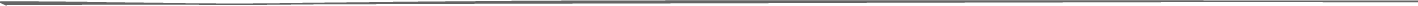 Neulich ist mir eine 1-Euro-Münze in den engen Spalt zwischen Schreibtisch und Wand gefallen. Heute haben wir im Physikunterricht einen interessanten Versuch dazu gemacht. Unsere Lehrerin hat uns einen Stabmagneten gegeben. Wir sollten überprüfen, welche Euro-Münzen und welche Cent-Münzen von einem Magneten angezogen werden. Ich hatte alle acht Münzen mitgebracht und habe den Stabmagneten an jede Münze gehalten. An meine Beobachtungen erinnere ich mich noch genau: Die 2-Euro-Münze, die 1-Euro-Münze, die 5-Cent-Münze, die 2-Cent-Münze und die 1-Cent-Münze blieben an meinem Magneten hängen. Bei den anderen drei Münzen gab es keine Anziehung. Als ich die Münzen genauer betrachtet habe, fiel mir auf, dass die Münzen aus verschiedenen Materialien bestehen. Deshalb war mein Ergebnis: Ob eine Münze angezogen wird oder nicht, hängt davon ab, aus welchem Material sie besteht. Dann hat unsere Lehrerin uns erklärt, warum man ein Versuchsprotokoll macht und was alles dazu gehört. Jeder soll zu diesem Versuch ein Versuchsprotokoll machen. Den Versuchsaufbau sollen wir zeichnen, die Beobachtungen in einer Tabelle festhalten. Ich glaube das ist gar nicht so schwer.Versuchsprotokoll Name: 	 Name: 	Datum: 	Thema:		Thema:		Thema:		Thema:		Material:	Material:	Versuchsaufbau:   Versuchsaufbau:   Durchführung: 		Durchführung: 		Durchführung: 		Durchführung: 		Münze1 Cent2 Cent5 Cent10 Cent20 Cent50 Cent1 Euro2 Eurowird angezogenwird nicht angezogenDas Versuchsprotokoll (2) – LösungNeulich ist mir eine 1-Euro-Münze in den engen Spalt zwischen Schreibtisch und Wand gefallen. Heute haben wir im Physikunterricht einen interessanten Versuch dazu gemacht. Unsere Lehrerin hat uns einen Stabmagneten gegeben. Wir sollten überprüfen, welche Euro-Münzen und welche Cent-Münzen von einem Magneten angezogen werden. Ich hatte alle acht Münzen mitgebracht und habe den Stabmagneten an jede Münze gehalten. An meine Beobachtungen erinnere ich mich noch genau: Die 2-Euro-Münze, die 1-Euro-Münze, die 5-Cent-Münze, die 2-Cent-Münze und die 1-Cent-Münze blieben an meinem Magneten hängen. Bei den anderen drei Münzen gab es keine Anziehung. Als ich die Münzen genauer betrachtet habe, fiel mir auf, dass die Münzen aus verschiedenen Materialien bestehen. Deshalb war mein Ergebnis: Ob eine Münze angezogen wird oder nicht, hängt davon ab, aus welchem Material sie besteht. Dann hat unsere Lehrerin uns erklärt, warum man ein Versuchsprotokoll macht und was alles dazu gehört. Jeder soll zu diesem Versuch ein Versuchsprotokoll machen. Den Versuchsaufbau sollen wir zeichnen, die Beobachtungen in einer Tabelle festhalten. Ich glaube das ist gar nicht so schwer.Versuchsprotokoll Name: Laura Muster	 Name: Laura Muster	Datum: 29.02.2016	Thema: Welche Münzen werden von Magneten angezogen? 	        Thema: Welche Münzen werden von Magneten angezogen? 	        Thema: Welche Münzen werden von Magneten angezogen? 	        Thema: Welche Münzen werden von Magneten angezogen? 	        Material: Je eine 1- und 2-Euro-Münze	je eine 1-, 2-, 5-, 10-, 20- und 50-Cent-	Münz, ein Magnet	Material: Je eine 1- und 2-Euro-Münze	je eine 1-, 2-, 5-, 10-, 20- und 50-Cent-	Münz, ein Magnet	Versuchsaufbau:   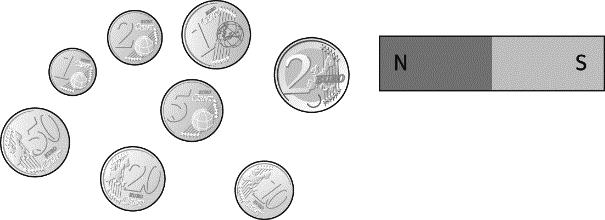 Versuchsaufbau:   Durchführung: Der Magnet wird an jede Münze gehalten, um zu prüfen, ob er er sie	anzieht.		Durchführung: Der Magnet wird an jede Münze gehalten, um zu prüfen, ob er er sie	anzieht.		Durchführung: Der Magnet wird an jede Münze gehalten, um zu prüfen, ob er er sie	anzieht.		Durchführung: Der Magnet wird an jede Münze gehalten, um zu prüfen, ob er er sie	anzieht.		Münze1 Cent2 Cent5 Cent10 Cent20 Cent50 Cent1 Euro2 Eurowird angezogenXXXXXwird nicht angezogenXXX